Lesson: Right Angle Triangles and the Pythagorean TheoremCourse: Grade 9 Academic Math (MPM 1D)Specific Expectations from the Ontario Curriculum Document- identify geometric properties of triangles– relate the geometric representation of the Pythagorean Theorem and the algebraic representation a2 + b2 = c2Learning GoalsBy the end of this lesson students should be able to:Identify the properties of the different types of triangles and distinguish between themIdentify what makes a right angle triangleUnderstand the concept of the Pythagorean TheoremBe able to apply the formula for the Pythagorean Theorem to right angle trianglesMinds On-Put students into groups of six and assign each student in the group a type of triangle (scalene, isosceles, equilateral, acute, right, and obtuse)-The students will be doing a RAFT (role, audience, form, and topic). Each student will learn about their type of triangle and then present to their group in the role of the triangle (i.e. I have three equal sides, none of my sides are equal, etc.)-In this way students will become familiar with all types of triangles ActionGive students the worksheet titled “Right Angle Triangles and the Pythagorean Theorem”(pages 2-3, answers page 4-5)Put on the video and have students fill in the blanks on their worksheet along with the videoMake sure to pause when the video says and have the students complete the activity described in the video. Go around and make sure the students understand the instructions.Go through the Pythagorean Theorem examples shown in the video.Consolidation-Put the following questions on the board: Describe the features of a right angle triangle.What is the hypotenuse?Why is the Pythagorean Theorem useful-Have the students discuss the three questions with their elbow partner.-Give the students the handout entitled “Finding the Unknown Side of a Right Triangle” (see page 6) and let them work on it till the end of class.Right Angle Triangles and the Pythagorean TheoremIntroductionA right angle triangle is one that has a _____________________ which is an angle that is ______.Hypotenuse The hypotenuse is the _______________ side of a right triangle. It is also the side that is _________________ from the right angle.ActivityMeasure the lengths of each side of the triangle below. Then find the area of the attached square for all three sides. Draw your own right triangle Try it with your own right angle triangle now.What did you notice from the activity? Pythagorean TheoremTo find the length of the hypotenuse, we can use the Pythagorean Theorem. ______ represents the hypotenuse. ______   and ______ represent the other sides.The Pythagorean Theorem is:   c2  =  a2  +  b2Example 1:    Find the length of the hypotenuse. Example 2: Find the length of the unknown side.Right Angle Triangles and the Pythagorean Theorem-AnswersIntroductionA right angle triangle is one that has a right angle which is an angle that is 90o.Hypotenuse The hypotenuse is the longest side of a right triangle. It is also the side that is opposite from the right angle.ActivityMeasure the lengths of each side of the triangle below. Then find the area of the attached square for all three sides. Draw your own right triangle Try it with your own right angle triangle now.What did you notice from the activity? Pythagorean TheoremTo find the length of the hypotenuse, we can use the Pythagorean Theorem. c represents the hypotenuse. a and b represent the other sides.The Pythagorean Theorem is:   c2  =  a2  +  b2Example 1:    Find the length of the hypotenuse. Example 2: Find the length of the unknown side. Finding the Unknown Side of a Right TriangleFind the length of the missing side of the right triangle below:1.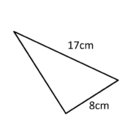 2.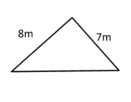 3.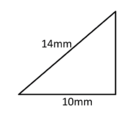 4. 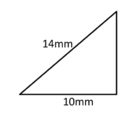 5.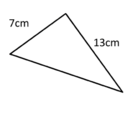 6.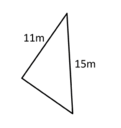 7.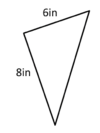 8.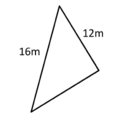 9.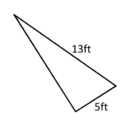 